CURSILLOS DE NATACIONVERANO 2019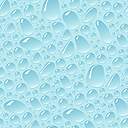 